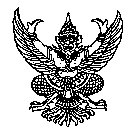 คำสั่งสำนักงานสาธารณสุขอำเภอนาตาลที่     ๓  / ๒๕๖4เรื่อง   แต่งตั้งเจ้าหน้าที่ปิด-ปลดประกาศเผยแพร่ข่าวการจัดซื้อ/จ้าง……………………………………………………..		เพื่อให้การเผยแพร่ข่าวสารการจัดซื้อจัดจ้างและการดำเนินการที่เกี่ยวข้องกับการประเมินคุณธรรมและความโปร่งใสในการดำเนินงานของสำนักงานสาธารณสุขอำเภอนาตาล เป็นไปด้วยความเรียบร้อย โปร่งใส เกิดประโยชน์สูงสุดต่อราชการ และให้สอดคล้องกับพระราชบัญญัติการจัดซื้อจัดจ้างและการบริหารพัสดุภาครัฐ พ.ศ.๒๕๖๐ สำนักงานสาธารณสุขอำเภอนาตาล ขอแต่งตั้งบุคคลต่อไปนี้เป็นเจ้าหน้าที่ ปิด – ปลด ประกาศเผยแพร่ข่าวการจัดซื้อจัดจ้าง และการดำเนินการที่เกี่ยวข้องกับการประเมินคุณธรรมและความโปร่งใส ในการดำเนินงานของสำนักงานสาธารณสุขอำเภอนาตาล ประจำปีงบประมาณ ๒๕๖๔ ดังนี้	ดังนั้น เพื่อให้กระบวนการในการเปิดเผยข้อมูลของหน่วยงานมีความถูกต้อง ชัดเจน ครบถ้วน และเป็นปัจจุบัน ประชาชนสามารถเข้าถึงข้อมูลข่าวสารได้สะดวก และเพื่อให้การรายงานงานข้อมูล การกำกับติดตามการเผยแพร่ข้อมูลผ่านเวปไซต์  มีความถูกต้องเกิดประสิทธิภาพ สำนักงานสาธารณสุขอำเภอนาตาล จึงมีคำสั่งแต่งตั้งผู้รับผิดชอบการดำเนินงานการเผยแพร่ข้อมูลผ่านเวปไซต์ของหน่วยงานสำนักงานสาธารณสุขอำเภอนาตาล ดังนี้	๑. เจ้าหน้าที่ปิดประกาศ	     - นายสุริยา  มิ่งขวัญ  ตำแหน่ง เจ้าพนักงานสาธาณสุขชำนาญงาน	๒. เจ้าหน้าที่ปลดประกาศ		    - นางสุพัฒ  อกอุ่น 	ตำแหน่ง พนักงานธุรการ	๓. เจ้าหน้าที่เผยแพร่ข้อมูลผ่านเวปไซด์และปลดข้อมูลจากเวปไซด์	    - นางสุพัตรา  นามเดช  ตำแหน่ง นักวิชาการคอมพิวเตอร์	ให้เจ้าหน้าที่ที่ได้รับมอบหมาย ปฏิบัติหน้าที่โดย ยึดกฎหมาย ระเบียบ และข้อบังคับที่เกี่ยวข้องโดยเคร่งครัด เพื่อประโยชน์สูงสุดต่อราชการเป็นสำคัญ		ทั้งนี้ ตั้งแต่บัดนี้เป็นต้นไป                                         สั่ง   ณ   วันที่  ๕  เดือน มีนาคม พ.ศ. ๒๕๖4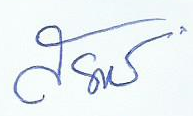           (นายสรพงศ์   ขลุ่ยเงิน)  					        นักวิชาการสาธารณสุขชำนาญการ รักษาราชการแทน                                                                                    สาธารณสุขอำเภอนาตาล